AMBASSADE DE FRANCE EN TUNISIEService de Coopération et d’Action CulturelleDossier de demande de subvention programme PISCCANota :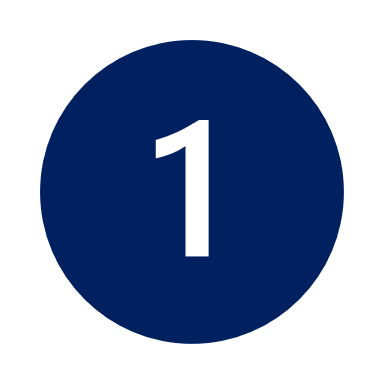 Ce formulaire, rempli, ne doit pas excéder les 13 pages, soyez concis !____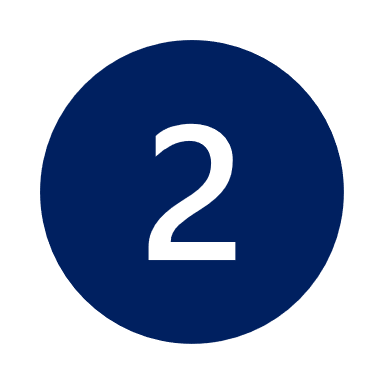 Des supports visuels type esquisses, plans, dessins techniques, simulations, montages photos ou des capsules vidéo peuvent être ajoutés en annexe pour mieux nous présenter votre projet, soyez créatif-ve-s !____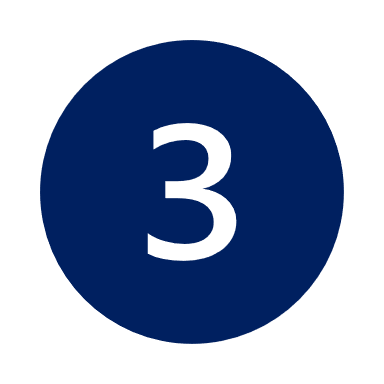 Les projets prévoyant une coopération avec une structure française et œuvrant ainsi à la coopération entre les rives de la Méditerranée seront étudiées avec une attention toute particulière.Présentation de l’associationNom : 		Sigle :		Statut juridique : Activités principales de votre association :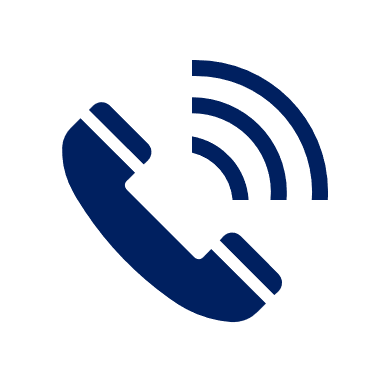 CoordonnéesAdresse : Code postal : 			Ville :			Pays/Gouvernorat :Tél. : 						E-mail : Site Internet :					Page Facebook : Nom du-de la président-e : 			Date de naissance du-de la président-e : 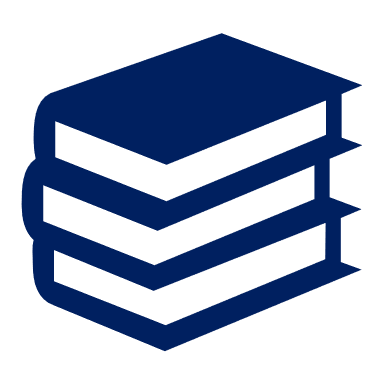 Informations légales Date de création (publication au JORT) : Numéro de publication au JORT :Salariés (nombre) : 	Bénévoles actifs (nombre) :		Adhérents (nombre) : 	Budget annuel 2021 :Budget prévisionnel 2022 :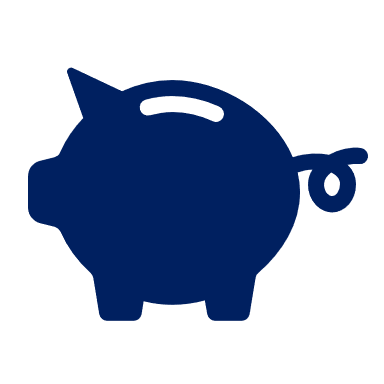 Financements passés obtenus  	(Si vous êtes concerné, merci de remplir le tableau ci-dessous) :Résumé du projetResponsable du projet : 				Date de naissance : Fonction :Portable :			    E-mail :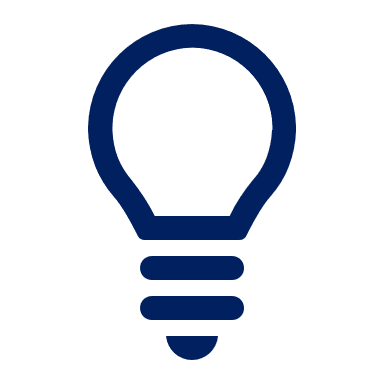 Résumé du projet		100 mots maximum(Merci de résumer votre projet en quelques lignes, en précisant la finalité de votre intervention.)……………………………………………………………………………………………………………………………………………………………………………..………………………………………………………………………………………………………………………………………………………………………………………………………………………………………………Activités et méthodes envisagées :Ex : Lancer une activité de recyclage et valorisation de déchets. …….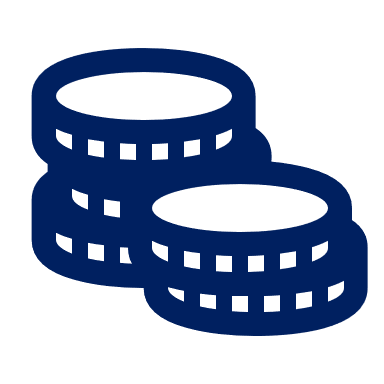 Coût du projetCoût total du projet (en dinars tunisiens) :Subvention demandée au PISCCA (en dinars tunisiens) : Comprise entre 30 000 TND et 50 000 TNDPour ce projet, avez-vous soumis une demande de financement auprès d’autres bailleurs de fonds ?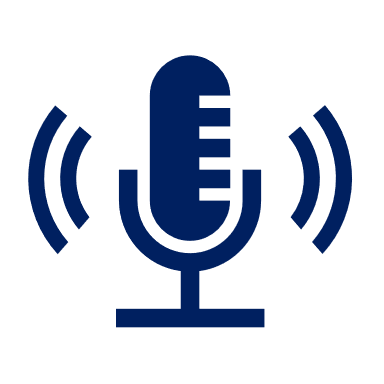 Comment avez-vous eu connaissance de cet appel à projet ?Zone(s) d’intervention(s) prévue(s)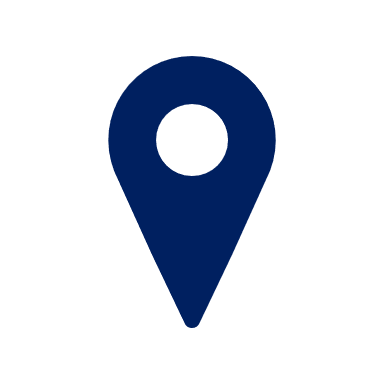 Terrain d’action• Zone urbaine		• Zone rurale		• Zone urbaine et rurale	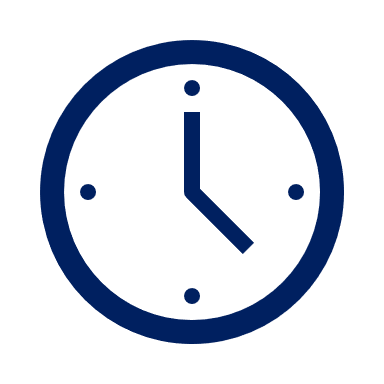 Temporalité du projetDurée du projet :Démarrage prévu :	 La subvention vous permettra-t-elle de… :• Lancer un nouveau projet		• Développer un projet en cours	Présentation détaillée du projetTitre du projet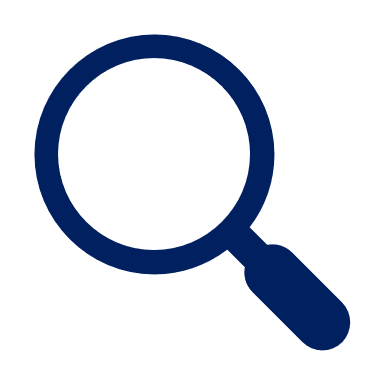 Présentation la plus précise possible du contexte et de sa problématique (situation de départ) – 150 mots maximumContexte du projet, situation de départ que le projet vise à modifier, besoins identifiés sur le territoire ou auprès de la population cible (comment avez-vous identifié les besoins ?), problématiques identifiées (ses causes et conséquences), spécificités du territoire d’intervention, etc.……………………………………………………………………………………………………………………………………………………………………………………………………………………………………………………………………………………………………………………………………………………………………………..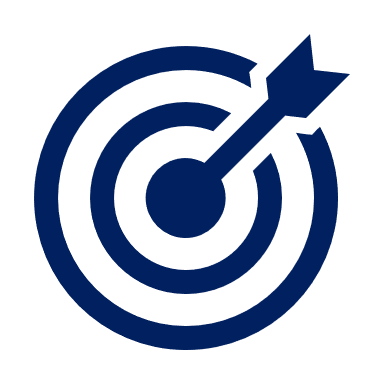 Objectifs du projet – 100 mots maximumObjectif général, à long terme, de votre projet.Objectifs spécifiques du projet, que vous comptez atteindre à la fin du projet.……………………………………………………………………………………………………………………………………………………………………………..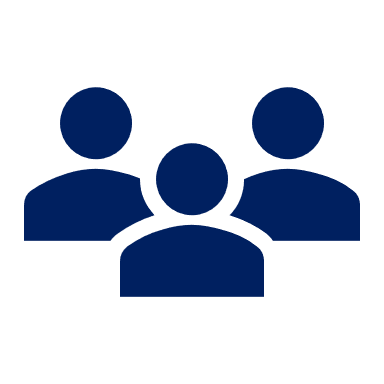 Nombre et type de bénéficiaires directs – 100 mots maximumDescription générale des populations ciblées par le projet (conditions socio-économiques, particularités, etc.).……………………………………………………………………………………………………………………………………………………………………………………………………………………………………………………………………………………………………………..Indiquer le nombre de personnes ciblées pour chaque catégorie :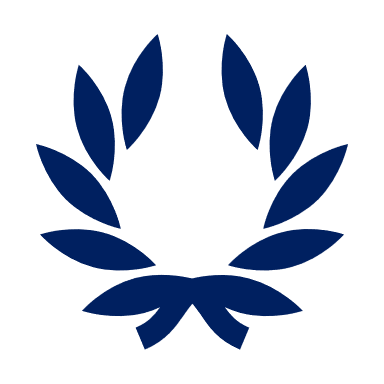 Présentation la plus précise possible de la situation d’arrivée100 mots maximumA la fin du projet, quels sont les changements concrets souhaités par rapport à la situation de départ ? Quelle est la situation idéale envisagée ?……………………………………………………………………………………………………………………………………………………………………………..Résultats concrets attendus et activités prévues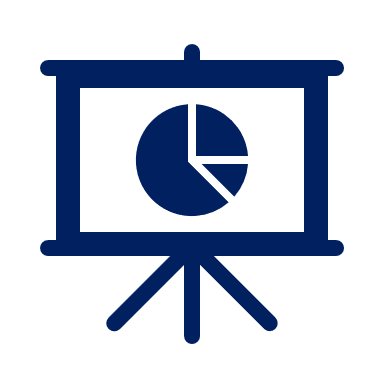 Vous pouvez remplir le tableau ci-dessous. Il s’agit d’un modèle facultatif.Quel impact réel et mesurable anticipez-vous sur le gouvernorat cible ? Comment prévoyez-vous de le mesurer ? – 100 mots maximum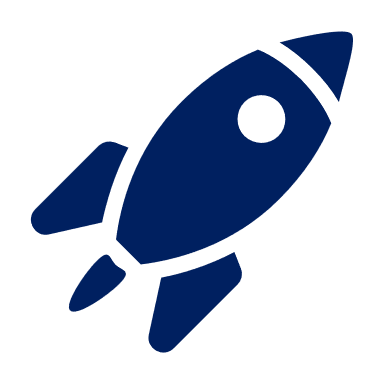 En quoi apporte-t-il des solutions en termes de protection de l’environnement et de développement régional ?……………………………………………………………………………………………………………………………………………………………………………..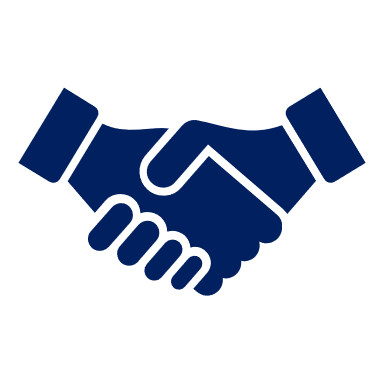 Comment ce projet permettra-t-il la création d’emploi, notamment chez les jeunes ? - 100 mots maximumQuel impact durant et après le projet ? ……………………………………………………………………………………………………………………………………………………………………………..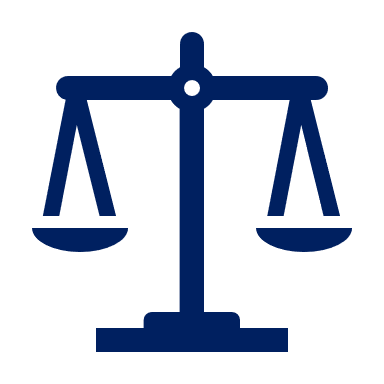 Comment ce projet œuvre-t-il en faveur de l’équilibre entre les sexes ?100 mots maximumQuel impact durant et après le projet ? ……………………………………………………………………………………………………………………………………………………………………………..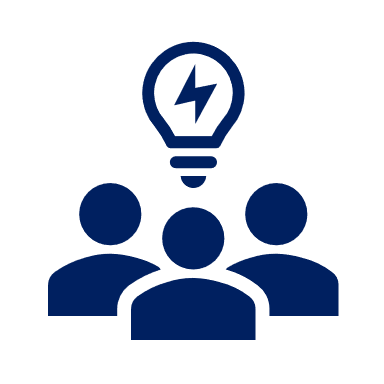 Prévoyez-vous pour ce projet de travailler avec un-e OSC / Partenaire français-e ? Si oui, comment ? - 100 mots maximumComment comptez-vous coopérer ? Qu’est-ce-que cette coopération apporte au projet ? ……………………………………………………………………………………………………………………………………………………………………………..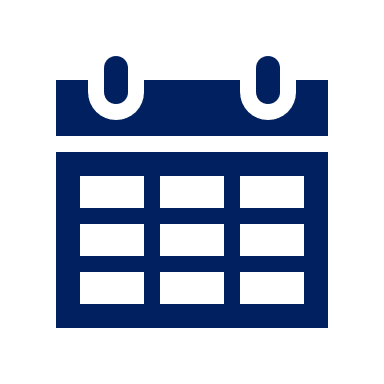 Calendrier prévisionnel des activités (Attention, le financement ne pourra pas intervenir avant septembre 2021.)Reprenez les activités décrites ci-dessus, organisez-les par ordre chronologique, et précisez la durée de chaque activité. 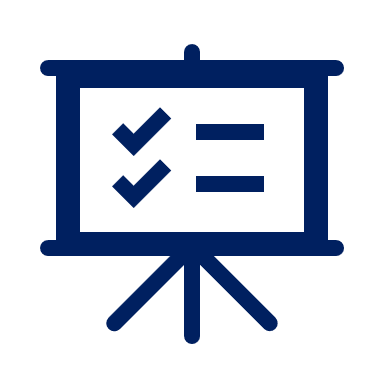 Modalités d’évaluation du projet – 100 mots maximumPréciser les indicateurs qui permettront de mesurer les changements apportés/souhaités par votre projet ainsi que la manière dont vous allez procéder pour mesurer ces indicateurs.……………………………………………………………………………………………………………………………………………………………………………..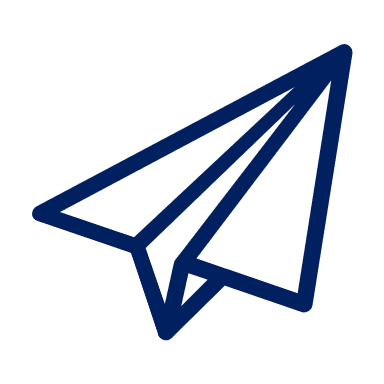 Avez-vous envisagé une suite à votre projet ? Si oui, laquelle ?100 mots maximum ……………………………………………………………………………………………………………………………………………………………………………..Budget prévisionnel du projet& utilisation de la subvention Merci d’indiquer toutes les dépenses et recettes prévues pour le projet, en dinars tunisiens (le tableau présenté ci-dessous est un support facultatif. Les budgets sous format Excel sont également acceptés). La contribution de l'association (autofinancement et valorisations) doit représenter au moins 10 % des recettes globales.Documents à joindre & inscriptionCes documents doivent être joints à la demande de subvention.Les documents suivis de la mention * sont obligatoires.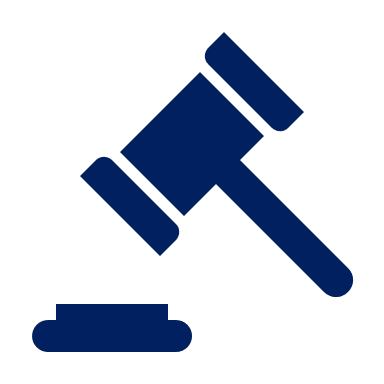 Envoi du dossier et calendrier de sélectionDATE LIMITE DE RECEPTION DU DOSSIER : 30 septembre 2O21 (délai de rigueur)Envoi du dossier à effectuer par email :  societe-civile@institutfrancais-tunisie.com,                  avec comme objet du mail « Demande de subvention2021  – غدوة, Jeunesse et Environnement »RAPPELS :La durée d’exécution du projet ne doit pas excéder 24 mois ; Les projets seront mis en œuvre sous forme de subvention directe au bénéficiaire.La clôture du projet sera conditionnée par la transmission de rapports techniques et financiers finaux par l’association ; Une visite de terrain conditionnera également la validation du projet.Ne peuvent être financés • Des opérations de prestige ou de simple opportunité sans but économique, culturel ou social ; • Des actions humanitaires et d’urgence qui s’imputent sur d’autres instruments financiers ; • Le fonctionnement ou l’équipement de services administratifs, d’associations ou d’œuvres privées, lorsque le financement de ces opérations ne s’inscrit pas dans un véritable projet de développement ; • Des actions ponctuelles (bourses, invitations, missions d’experts, appui logistique) ; • Des opérations répétitives de type abonnement ; • Des demandes à titre individuel ; • Des constructions et des achats de véhicules. Seront privilégiés • Les projets menés dans une démarche partenariale ; • Les projets visant la structuration de la société civile ; • Les projets qui intègrent une dimension genre, jeunesse et populations les plus vulnérables ; • Les projets qui prévoient dès leur montage les conditions de pérennisation de leurs actions.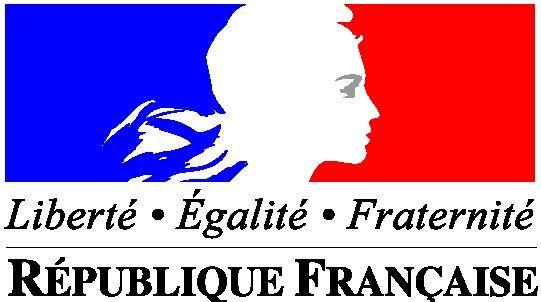 Cadre réservé au Comité de sélectionCadre réservé au Comité de sélectionDossier n° :Date de réception :Nom de l’instructeur :État du dossier :Avancement traitement dossier :- Date pré-sélection :- Date instruction :- Date sélection finale : - Décision finale : Nom du projetAnnéeBailleur(s)Montant (précisez la devise)BailleurMontant(Précisez la devise)Acquis/En cours• Presse				• Bouche à oreilles		• Site de l’IFT			• Autre site Web			• Facebook			• Réunions d’information	• Autres (merci de préciser)	 …..Gouvernorat (s)Municipalité(s)Quartier(s)Moins de 16 ans16-25 ans25-35 ansPlus de 35 ansHommesFemmesPrésentation des résultats & activitésPrésentation des résultats & activitésObjectifs 1 : ... Reprendre la liste des objectifs énoncés en page 5   Objectifs 1 : ... Reprendre la liste des objectifs énoncés en page 5   Résultat 1.1 : ... Décrire en une phrase les réalisations qui vous permettront d'atteindre les objectifs du projetActivité 1 : ... Décrire les actions qui vous permettront d'atteindre chacun des résultats attendus du projet..................... – 20 mots environ Résultat 1.1 : ... Décrire en une phrase les réalisations qui vous permettront d'atteindre les objectifs du projetActivité 2 : ........................Résultat 1.1 : ... Décrire en une phrase les réalisations qui vous permettront d'atteindre les objectifs du projetActivité 3 : ........................Résultat 1.1 : ... Décrire en une phrase les réalisations qui vous permettront d'atteindre les objectifs du projetActivité 4 : ........................Résultat 1.2 : ... Activité 1 : ... Décrire les actions qui vous permettront d'atteindre chacun des résultats attendus du projet..................... – 20 mots environRésultat 1.2 : ... Activité 2 : ........................Résultat 1.2 : ... Activité 3 : ........................Résultat 1.2 : ... Activité 4 : ........................Résultat 1.3 : ... Activité 1 : ... Décrire les actions qui vous permettront d'atteindre chacun des résultats attendus du projet..................... – 20 mots environRésultat 1.3 : ... Activité 2 : ........................Résultat 1.3 : ... Activité 3 : ........................Résultat 1.3 : ... Activité 4 : ........................                                          Objectifs 2 : ...                                          Objectifs 2 : ...Résultat 2.1 : ... Activité 1 : ... Décrire les actions qui vous permettront d'atteindre chacun des résultats attendus du projet..................... – 20 mots environRésultat 2.1 : ... Activité 2 : ........................Résultat 2.1 : ... Activité 3 : ........................Résultat 2.1 : ... Activité 4 : ........................Résultat 2.2 : ... Activité 1 : ... Décrire les actions qui vous permettront d'atteindre chacun des résultats attendus du projet..................... – 20 mots environRésultat 2.2 : ... Activité 2 : ........................Résultat 2.2 : ... Activité 3 : ........................Résultat 2.2 : ... Activité 4 : ........................                                          Objectifs N°...                                          Objectifs N°...ActivitéDateDurée…DépensesDépenses couvertes par PISCCAAutofinancement / ValorisationsAutre financementTotal = Dépenses du projet globalPrestation de servicesAchats de matières et fournituresAutres fournituresTotal achatsLocationsEntretiens, réparationsAssuranceDocumentationTotal Services extérieursRémunérations intermédiaires et honorairesPublicité, publicationDéplacements, missionsAutres Services extérieursTOTAL GENERAL :% pour chaque catégorieRecettesMontantSubvention sollicitée au PISCCAAutre financement (détaillez)Autre financement (détaillez)Autre financement (détaillez)Autre financement (détaillez)AutofinancementValorisations d’apports en natureDocuments requisEtatStatuts de l’association*Lettre de demande de subvention, signée par le/la Président/e de l’association ou de l’organisme assimilé, adressée à Madame la Conseillère de Coopération et d’Action Culturelle *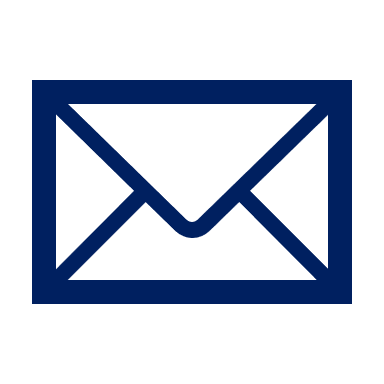 Annexe 1 - Budget prévisionnel du projet & utilisation de la subvention*Le Relevé d'Identité Bancaire (R.I.B) de l'association *Un extrait du JORT de votre association *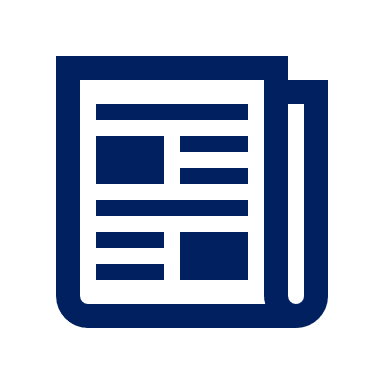 La liste mise à jour des membres du bureau/comité directeurS’il ne s’agit pas d’une première demande auprès de l’IFT, transmettre le rapport narratif ainsi que le compte rendu financier (accompagné des pièces justificatives) de la précédente subvention.Annexe 2 - Actions de mise en réseau (facultatif)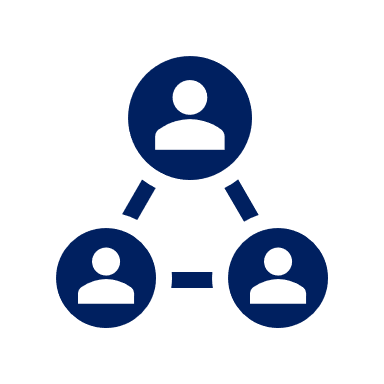 N’hésitez pas à nous transmettre tout autre document que vous jugerez pertinent pour appuyer votre demande (esquisses, plans, dessins techniques, simulations, montages, comptes rendus d’activités, supports audiovisuels, liens Internet, etc.)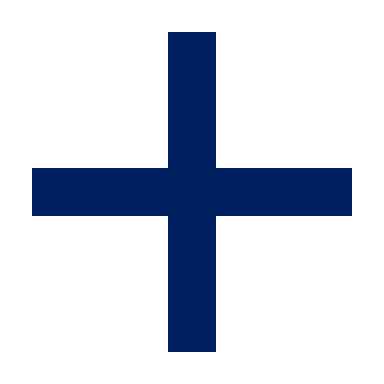 